Администрация (исполнительно-распорядительный орган) муниципального района «Ферзиковский район»Калужской областиПОСТАНОВЛЕНИЕот 12 апреля 2021 года                                                                                           № 204ап. Ферзиково О внесении изменений в Постановление администрации (исполнительно-распорядительного органа) муниципального района «Ферзиковский район» от 22 марта 2019 года №164 (с изменениями) «Об утверждении муниципальной программы «Развитие дорожного хозяйства на территории муниципального района «Ферзиковский район»  В соответствии с Федеральным законом от 06 октября 2003 года № 131-ФЗ «Об общих принципах организации местного самоуправления в Российской Федерации», статьёй 179 Бюджетного кодекса Российской Федерации, Постановлением администрации (исполнительно-распорядительного органа) муниципального района «Ферзиковский район» от 01 августа 2013 года №366 «Об утверждении порядка разработки, формирования и реализации муниципальных программ муниципального района «Ферзиковский район» и Порядка проведения оценки эффективности реализации муниципальных программ муниципального района «Ферзиковский район», администрация (исполнительно-распорядительный орган) муниципального района «Ферзиковский район» ПОСТАНОВЛЯЕТ:Внести в Постановление администрации (исполнительно-распорядительного органа) муниципального района «Ферзиковский район» от 22 марта 2019 года №164 «Об утверждении муниципальной программы «Развитие дорожного хозяйства на территории муниципального района «Ферзиковский район» следующие изменения:   Пункт 8 «Объемы финансирования муниципальной программы за счет бюджетных ассигнований» паспорта муниципальной программы «Развитие дорожного хозяйства на территории муниципального района «Ферзиковский район» изложить в новой редакции (Приложение № 1);Раздел 4 «Объем финансовых ресурсов, необходимых для реализации муниципальной программы» изложить в новой редакции (Приложение №2);Настоящее Постановление вступает в силу со дня официального опубликования в газете «Ферзиковские вести».Глава администрациимуниципального района«Ферзиковский район»                                                               А.С. Волков          Приложение №1к Постановлению администрации(исполнительно-распорядительного органа)муниципального района«Ферзиковский район»от 12 апреля 2021 года №204аПриложение №2к Постановлению администрации(исполнительно-распорядительного органа)муниципального района«Ферзиковский район»от 12 апреля 2021 года № 204аОбъемы финансирования муниципальной программы за счет бюджетных ассигнованийНаименование показателяВсего (руб.)в том числе по годам:в том числе по годам:в том числе по годам:в том числе по годам:в том числе по годам:в том числе по годам:Объемы финансирования муниципальной программы за счет бюджетных ассигнованийНаименование показателяВсего (руб.)201920202021202220232024Объемы финансирования муниципальной программы за счет бюджетных ассигнованийВсего за счет средств600964614,08105903822,67143724318,33122683853,0871062720,00138696150,0018893750,00Объемы финансирования муниципальной программы за счет бюджетных ассигнованийВсего за счет средств областного бюджета298506227,3672756089,97124462000,00101288137,39000Объемы финансирования муниципальной программы за счет бюджетных ассигнованийВсего за счет средств федерального бюджета173522400,0000053 720000,00119802400,000Объемы финансирования муниципальной программы за счет бюджетных ассигнованийВсего за счет средств МР «Ферзиковский район»128935986,7233147732,7019262318,3321 395 715,6917342720,0018893750,0018893750,00Объемы финансирования муниципальной программы за счет бюджетных ассигнованийв том числе:софинансирование к областной субсидии4 533 475,02004 533 475,02000Наименование показателяВсегов том числе по годамв том числе по годамв том числе по годамв том числе по годамв том числе по годамв том числе по годамНаименование показателяВсего201920202021202220232024ВСЕГО за счет средств 600964614,08105903822,67143724318,33122683853,0871062720,00138696150,0018893750,00Всего за счет средств областного бюджета298506227,3672756089,97124462000,00101288137,39000Всего за счет средств федерального бюджета173522400,0000053 720000,00119802400,000Всего за счет средств МР «Ферзиковский район»128935986,7233147732,7019262318,3321 395 715,6917342720,0018893750,0018893750,00в том числе:софинансирование к областной субсидии4 533 475,02004 533 475,02000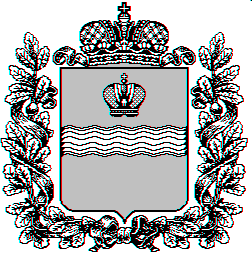 